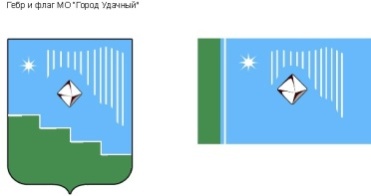 Российская Федерация (Россия)Республика Саха (Якутия)Муниципальное образование «Город Удачный»Городской Совет депутатов IV созывXXIV СЕССИЯРЕШЕНИЕ29 апреля 2020 года                                                                                    		№24-2О мерах имущественной поддержки для субъектов малого и среднего предпринимательства, арендующих муниципальное имущество МО «Город Удачный»  и оказавшихся в зоне риска в связи с угрозой распространения новой коронавирусной инфекции (COVID-19)В соответствии с Указами Главы Республики Саха (Якутия) № 1055 от 17 февраля 2020 года «О введении режима повышенной готовности на территории Республики Саха (Якутия) и мерах по противодействию распространению новой коронавирусной инфекции (COVID–19)», № 1075 от 24 марта 2020 года «О первоочередных мерах поддержки субъектов малого и среднего предпринимательства, оказавшихся в зоне риска в связи с угрозой распространения новой коронавирусной инфекции (COVID–19) в Республике Саха (Якутия)», городской Совет депутатов МО «Город Удачный» решил:1. На период  действия Указа Главы Республики Саха (Якутия) № 1055 от 17 февраля 2020 года в целях поддержки субъектов малого и среднего предпринимательства, арендующих муниципальное имущество МО «Город Удачный» и оказавшихся в зоне риска в связи с угрозой распространения новой коронавирусной инфекции (COVID–19) на территории МО «Город Удачный», предоставить с 1 апреля 2020 года до 1 июля 2020 года льготу в виде снижения арендных платежей в размере 100% для субъектов малого и среднего предпринимательства, арендующих муниципальное имущество МО «Город Удачный», без начисления штрафов и пеней до 31 декабря 2020 года согласно приложению к настоящему решению.2. Администрации МО «Город Удачный»:1)  провести анализ и оценить выпадающие доходы бюджета МО «Город Удачный» с учетом мероприятий, предусмотренных частью 1 настоящего решения;2) произвести корректировку бюджета МО «Город Удачный» с учетом мероприятий, предусмотренных частью 1 настоящего решения.3. Настоящее решение подлежит официальному опубликованию (обнародованию) в порядке, предусмотренном Уставом МО «Город Удачный».4. Настоящее решение вступает в силу после его официального опубликования (обнародования). 5. Контроль исполнения настоящего решения возложить на комиссию по бюджету, налоговой политике, землепользованию, собственности (Иващенко В.М.). ПРИЛОЖЕНИЕ  к решению городского Совета депутатов МО «Город Удачный» от 29 апреля 2020 г. №24-2Субъекты малого и среднего предпринимательства, арендуемыемуниципальное имущество МО «Город Удачный»___________________________Глава города_____________ А.В. Приходько30 апреля 2020 годаПредседательгородского Совета депутатов_____________В.В. Файзулин№ п/пАрендаторАдрес объектаОбъект№ п/пАрендаторАдрес объектаОбъект1ИП Вареник Людмила Витальевнапарфюм.м-нг. Удачный, мкрн. Н-город, общ.6/2, кор. 2, кв. 1092ИП Жилина Татьяна Александровнапромышленный магазинН-город, общ.6, корпус 2 кв.1033ИП Бондарь Елена Николаевнам-н обуви "Венеция"г. Удачный, мкрн. Н-город, переходная галерея (13,14,16)4ИП Шеповалов Сергей Сергеевичмаг. Музыка и спортг. Удачный, мкрн. Н-город, переходная галерея (7,8)5ООО "Татьяна"промышленный маг. "Для новобрачных"г. Удачный, мкр. Новый город, переходная галерея (19,19*,19**20)6ООО "Татьяна"маг. "Какаду"мкр. Новый город, переходная галерея (22,23,24,25,26,27,28,29,30)7ООО "Татьяна"маг. "Престиж"г. Удачный, мкр. Новый город, переходная галерея (31,32,32*,32**)8ООО "Татьяна"промышленный магазинг. Удачный, мкрн. Новый город, д.7, кв.1249ИП Радченко Юлия Юрьевнапод предоставление физкультурно-оздоровительных услуг населениюБлок обслуживания (столовая), нежилые помещения №№4-8,10,12,13,18,20-2610ООО ЦТО "Торгтехника"для оказания  услуг населениюздание Районный узел связи, помещение № 17 3 этаж11ИП Щеглов Андрей Петровичдля предоставления  услуг населению/г. Удачный, мкр.Н-город,общ.6 корп.2, кв.13412ИП Сажина Любовь Николаевнапод розничную торговлю, общественное питание без права реализации алкогольной продукцииг. Удачный, мкр.Н-город, Переходная галерея13ИП Николаева Марианна  Васильевнапод офис/ под предоставление услуг населениюРУС ,3 этаж, помещение № 3114ИП Загвозкина Ирина Сергеевнапод офис, предоставление услуг населению, розничную торговлю промышленными товарамиг. Удачный, ул. Центральная площадь, 5, здание Районного узела связи, 2-й этаж (19)15ООО "Бурда и К"розничная торговля непродовольственными товарамиул. Центральная площадь, 5, здание Районного узла связи, (1-й этаж - 54,55,57)16ИП Рафальская Анастасия Сергеевнапод предоставление услуг населениюРУС ,2 этаж, помещения №№ 23,24,2617ИП Прибылых Айна Петровнапод организацию работы цеха по производству продукциип. Надежный, промзона